   
Menu March 1st – 4th                   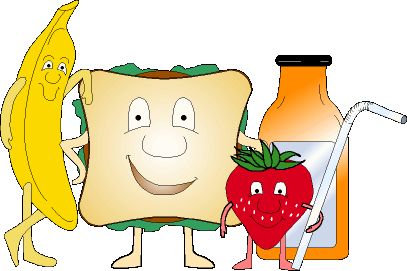 MondayPRO D DAYNO SCHOOLTuesdayMac & Cheese			$3.00Buns					$.50Cheese Melts				$2.00Wednesday			Taco Salad				$3.00Garlic Bread				$.50Chicken Noodle Soup		$2.00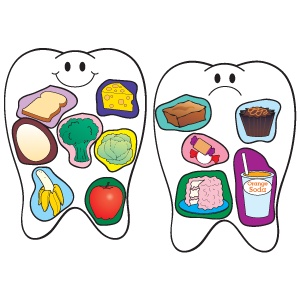 ThursdayPancakes and Sausage		$3.00Chicken Noodle Soup		$2.00Buns					$.50FridayPizza Melts				$2.00Caesar Salad				$1.50Garlic Bread				$.50Items available every day:Fruit Salad				$1.50Veggies and Dip			$1.50Milk 					$1.00Chocolate Milk			$1.00Juice					$1.00Water					$1.00  